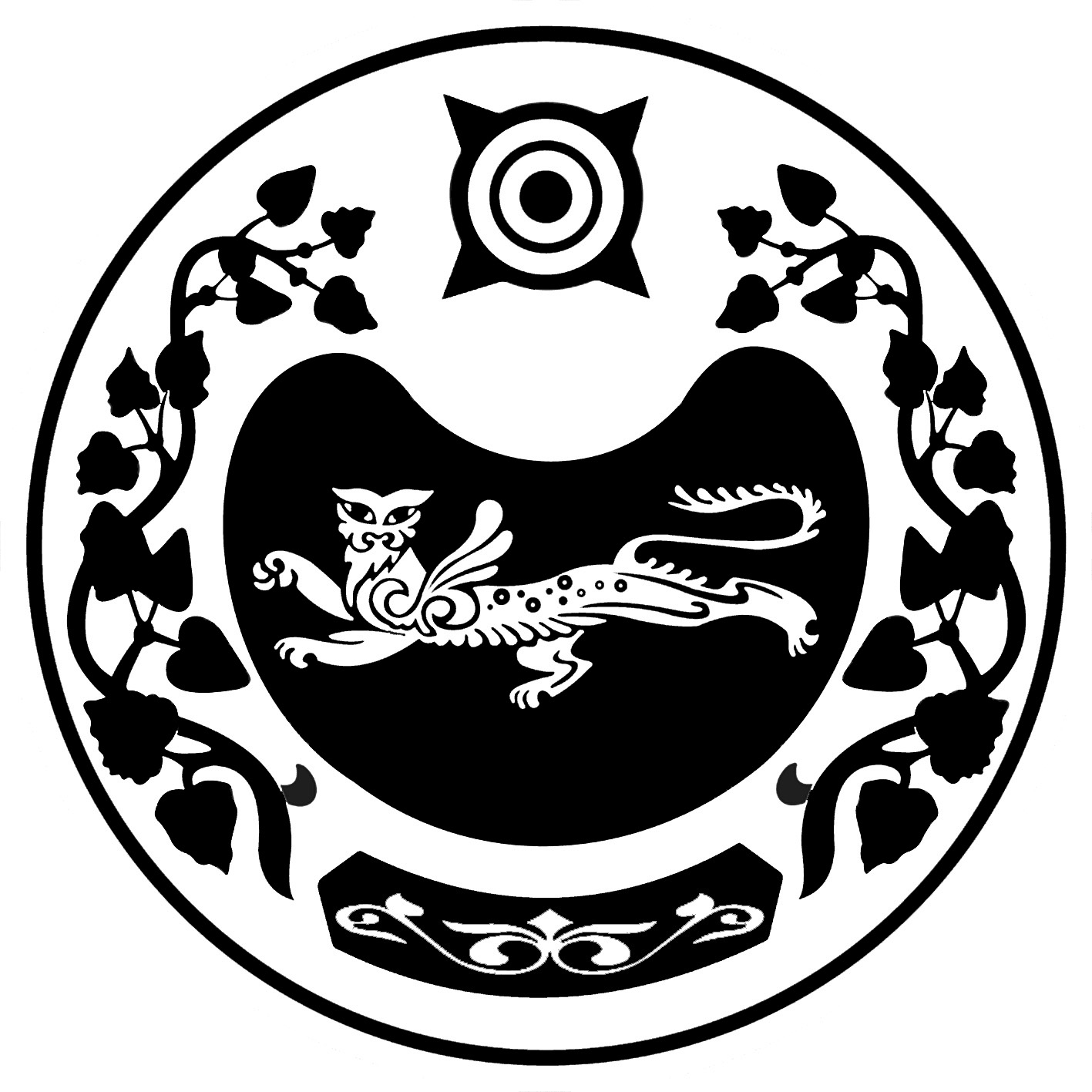        РОССИЯ ФЕДЕРАЦИЯЗЫ                                                                            РОССИЙСКАЯ ФЕДЕРАЦИЯ            ХАКАС РЕСПУБЛИКАЗЫ	                  РЕСПУБЛИКА ХАКАСИЯ	                   АUБАН ПИЛТIРI 		                        АДМИНИСТРАЦИЯ      АЙМАUЫНЫY УСТАU-ПАСТАА   	 УСТЬ-АБАКАНСКОГО РАЙОНАП О С Т А Н О В Л Е Н И Е  от 20.02.2021    №  151 - прп. Усть-АбаканВ соответствии со статьей 66 Устава муниципального образования Усть-Абаканский район, администрация  Усть-Абаканского района    ПОСТАНОВЛЯЕТ:1. Внести в постановление администрации  Усть-Абаканского района                    от 03.12.2012 № 1815-п «Об утверждении Примерного  положения по оплате труда для муниципальных учреждений культуры и дополнительного образования детей МБОУДО  «Усть-Абаканская детская школа искусств» следующие изменения:В столбце 2 таблице 4 «Профессиональная квалификационная группа «Общеотраслевые должности  служащих третьего уровня» после слов «инженер-энергетик (энергетик);» добавить  слова «инженер-сметчик;».2. Управляющему делами администрации Усть-Абаканского района        (Лемытская О.В.) разместить настоящее постановление  на официальном сайте администрации Усть-Абаканского района в информационно-телекоммуникационной сети «Интернет». 	3. Контроль исполнения настоящего постановления возложить на Потылицыну Н.А. – заместителя Главы администрации Усть-Абаканского района по финансам и экономике. Глава Усть-Абаканского района			                                  Е.В. Егорова О внесении изменений  в постановление администрации       Усть-Абаканского района от 03.12.2012 № 1815-п «Об утверждении Примерного  положения по оплате труда для муниципальных учреждений культуры и дополнительного образования детей МБОУДО            «Усть-Абаканская детская школа искусств»